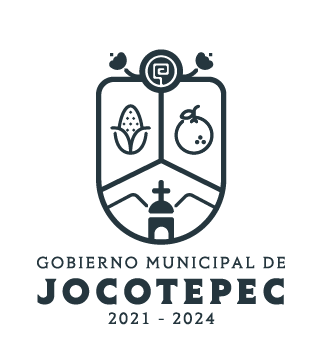 ¿Cuáles fueron las acciones proyectadas (obras, proyectos o programas) o Planeadas para este trimestre?PROGRAMA 1: Impulso y Fortalecimiento del Sector Comercial y de  Servicios.PROGRAMA 2: Marco Regulatorio Eficiente como detonante  EconómicoPROGRAMA 3: Capital Humano LocalAcciones realizadas que no se proyectaron en el POA:Se está apoyando a la coordinación de construcción de la comunidad con el cierre administrativo de los trámites para el programa empleo temporal Jalisco retribuye 2022. Resultados Trimestrales (Describir cuáles fueron los programas, proyectos, actividades y/o obras que se realizaron en este trimestre). PROGRAMA 1: Impulso y Fortalecimiento del Sector Comercial y  de Servicios.(Convencer al comercio informal de darse de alta ante el SAT para estar en forma con el negocio y así poder generar empleos y poder participar en los programas de gobierno).             PROGRAMA 2: Marco Regulatorio Eficiente como Detonante Económico              (Invitación al ciudadano  para participar en todos los temas de SEDECO para poder apoyarlo a crecer el negocio)ACTIVIDAD 1: Buscar programas ante la secretaria de DESARROLLO ECONOMICO (SEDECO) para apoyo de los distintos sectores productivos del municipio.(Se bajaron convocatorias JALISCO CRECE para equipamiento para los negocios) ACTIVIDAD 3: Ofertar las distintas fuentes de financiamiento para el  apalancamiento de las Mi pymes.ACTIVIDAD NO COMTEMPLADASe le está dando un constante seguimiento al grupo formado por WhatsApp de 30 mujeres emprendedoras de desarrollo empresarial fojal donde cada día se están capacitando sobre las plataformas digitales para llegar al éxito con el negocio.Estamos trabajando de la mano con el SNE en apoyo a las vacantes México-CanadáY México-EUA dando información a los interesados de nuestro municipio, así como checándoles documentación para que puedan trabajar en el extranjero.Montos (si los hubiera) del desarrollo de dichas actividades. ¿Se ajustó a lo presupuestado?No Aplica ¿En que beneficia a la población o un grupo en específico lo desarrollado en este trimestre?Derrama económica para el municipio, así como la generación de empleos¿A qué programa de su POA pertenecen las acciones realizadas y a que Ejes del Plan Municipal de Desarrollo 2018-2024 se alinean?PROGRAMA 1: Impulso y Fortalecimiento del Sector Comercial Económico Turismo.             PROGRAMA 2: Marco Regulatorio Eficiente como Detonante Económico EJE DEL PMD: (DESARROLLO ECONOMICO Y TURISMO).ACTIVIDAD 1: Buscar programas ante la secretaria de DESARROLLO ECONOMICO (SEDECO) para apoyo de los distintos sectores productivos del municipio.EJE DEL PMD: (DESARROLLO ECONOMICO Y TURISMO).ACTIVIDAD 3: Ofertar las distintas fuentes de financiamiento para el  apalancamiento de las Mi pymes.EJE DEL PMD: (DESARROLLO ECONOMICO Y TURISMO).De manera puntual basándose en la pregunta 2 (Resultados Trimestrales) y en su POA, llene la siguiente tabla, según el trabajo realizado este trimestre.NºPROGRAMA O ACTIVIDAD POA 2022ACTIVIDAD NO CONTEMPLADA (Llenar esta columna solo en caso de existir alguna estrategia no prevista)Nº LINEAS DE ACCIÓN O ACTIVIDADES PROYECTADASNº LINEAS DE ACCIÓN O ACTIVIDADES REALIZADASRESULTADO(Actvs. realizadas/Actvs. Proyectadas*100)1PROGRAMA 1: IMPULSO Y FORTALECIMIENTO DEL SECTOR COMERCIAL Y DE SERVICIOS9333%2PROGRAMA 2: MARCO REGULATORIO EFICIENTE COMO DETONANTE    ECONOMICO.7228%1ACTIVIDAD 1: Buscar programas ante la secretaria de DESARROLLO ECONOMICO (SEDECO) para apoyo de los distintos sectores productivos del municipio.(Se bajaron convocatorias para equipamiento para los negocios).4250%3ACTIVIDAD 3: Ofertar las distintas fuentes de financiamiento para el apalancamiento de las Mi pymes.22100%•	Se le está dando un constante seguimiento al grupo formado por WhatsApp de 30 mujeres emprendedoras de desarrollo empresarial fojal donde cada día se están capacitando sobre las plataformas digitales para llegar al éxito con el negocio.11100%TOTAL62 %